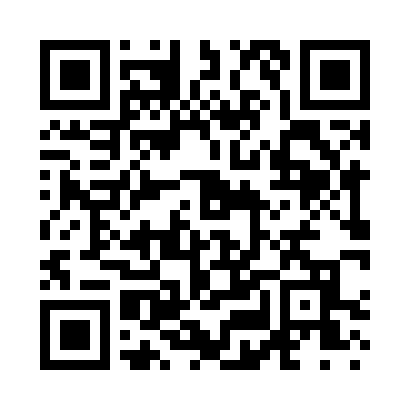 Prayer times for Carrollville, Wisconsin, USAMon 1 Jul 2024 - Wed 31 Jul 2024High Latitude Method: Angle Based RulePrayer Calculation Method: Islamic Society of North AmericaAsar Calculation Method: ShafiPrayer times provided by https://www.salahtimes.comDateDayFajrSunriseDhuhrAsrMaghribIsha1Mon3:315:1712:555:008:3410:202Tue3:325:1712:565:008:3410:193Wed3:325:1812:565:008:3310:194Thu3:335:1912:565:008:3310:185Fri3:345:1912:565:008:3310:186Sat3:355:2012:565:008:3210:177Sun3:365:2112:565:008:3210:168Mon3:375:2112:575:008:3210:169Tue3:385:2212:575:008:3110:1510Wed3:395:2312:575:008:3110:1411Thu3:415:2412:575:008:3010:1312Fri3:425:2412:575:008:3010:1213Sat3:435:2512:575:008:2910:1114Sun3:445:2612:575:008:2810:1015Mon3:455:2712:585:008:2810:0916Tue3:475:2812:585:008:2710:0817Wed3:485:2912:585:008:2610:0718Thu3:495:3012:584:598:2610:0519Fri3:515:3012:584:598:2510:0420Sat3:525:3112:584:598:2410:0321Sun3:535:3212:584:598:2310:0222Mon3:555:3312:584:598:2210:0023Tue3:565:3412:584:588:219:5924Wed3:585:3512:584:588:209:5725Thu3:595:3612:584:588:199:5626Fri4:015:3712:584:588:189:5427Sat4:025:3812:584:578:179:5328Sun4:045:3912:584:578:169:5129Mon4:055:4012:584:578:159:5030Tue4:075:4112:584:568:149:4831Wed4:085:4212:584:568:139:47